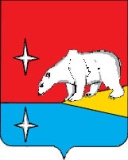 ГЛАВА ГОРОДСКОГО ОКРУГА ЭГВЕКИНОТР А С П О Р Я Ж Е Н И ЕО признании утратившими силу некоторых муниципальных правовых актовВ связи с утратой актуальности части муниципальных правовых актов, в целях устранения противоречий муниципальных правовых актов правовым актам Российской Федерации и Чукотского автономного округа:1. Признать утратившими силу следующие муниципальные правовые акты:1.1. Распоряжение Главы Иультинского муниципального района от 14.06.2006 г.  № 91-рг «О назначении ответственных лиц».1.2. Распоряжение Главы Иультинского муниципального района от 11.10.2006 г.  № 286-рг «О создании комиссии».1.3. Распоряжение Главы Иультинского муниципального района от 06.12.2006 г.  № 3-рг ДСП «Об определении режимного помещения».1.4. Распоряжение Главы Иультинского муниципального района от 06.12.2006 г.  № 4-рг ДСП «О категорировании и классификации объекта вычислительной техники режимно-секретного подразделения».1.5. Распоряжение Главы Иультинского муниципального района от 06.12.2006 г.  № 5-рг ДСП «Об организации защиты информации на объекте вычислительной техники».1.6. Распоряжение Главы Иультинского муниципального района от 06.12.2006 г.  № 328-рг «Об утверждении Инструкции по работе в вычислительной сети администрации и порядке доступа к информационным ресурсам сетей Internet в администрации Иультинского муниципального района».1.7. Распоряжение Главы Иультинского муниципального района от 12.12.2006 г.  № 7-рг ДСП «О вводе в эксплуатацию ПЭВМ для обработки информации, содержащей государственную тайну».1.8. Распоряжение Главы Иультинского муниципального района от 24.07.2007 г.  № 274-рг «О предоставлении сведений о наличии и составу локальных вычислительных сетей и компьютеров, подключенных к сети «Интернет»».1.9. Распоряжение Главы Иультинского муниципального района от 01.08.2007 г.  № 286-рг «О внесении изменений в распоряжения».1.10. Распоряжение Главы Иультинского муниципального района от 27.11.2007 г. № 439-рг «Об организации мероприятий по предотвращению последствий чрезвычайных ситуаций в 2007-.г. при образовании гололедных явлений».1.11. Распоряжение исполняющего обязанности Главы Иультинского муниципального района от 27.01.2009 г. № 35-рг «Об организации работы по подготовке к безаварийному пропуску паводковых вод в Иультинском муниципальном районе».1.12. Распоряжение Главы Иультинского муниципального района от 25.03.2009 г. № 173-рг «Об организации мероприятий по обследованию состояния крыш, по уборке снега и наледи».1.13. Распоряжение Главы Иультинского муниципального района от 16.10.2009 г. № 495-рг «О создании аналитической рабочей группы и комиссии по классификации информационной системы персональных данных администрации Иультинского муниципального района».1.14. Распоряжение Главы Иультинского муниципального района от 03.08.2011 г. № 107-рг «О конкурсной комиссии по проведению смотра-конкурса на звание «Лучшее подразделение добровольной пожарной охраны Иультинского муниципального района» при Администрации Иультинского муниципального района».1.15. Распоряжение Главы Иультинского муниципального района от 20.04.2012 г. № 63-рг «Об организации мониторинга транспортных средств».1.16. Распоряжение Главы Иультинского муниципального района от 23.03.2013 г. № 118-рг «О назначении пользователей Общероссийского официального сайта».1.17. Распоряжение Главы Иультинского муниципального района от 30.01.2014 г. № 14-рг «О комиссии по предупреждению, ликвидации чрезвычайных ситуаций и обеспечению пожарной безопасности при Администрации Иультинского муниципального района».2. Настоящее распоряжение подлежит обнародованию в местах, определенных Уставом городского округа Эгвекинот, размещению на официальном сайте Администрации городского округа Эгвекинот в информационно-телекоммуникационной сети «Интернет» и вступает в силу со дня обнародования.3. Контроль за исполнением настоящего распоряжения оставляю за собой.									          Р.В. Коркишкоот 14 июня 2018 года№ 38 -ргп. Эгвекинот  